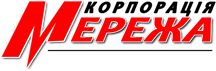                                Вебінар 16 березня 2017 року 
                "Облікова політика 2017. На межі обліку та оподаткування"                                                        Питання для розгляду на вебінарі:1. Облікова політика: елементи, основні критерії та оцінки, їх вплив на фінансовий результат як базу    оподаткування2. Наказ про облікову політику, основні положення і важливі програми: -  графік документообігу-  первинні документи - типові та індивідуально розроблені форми-  повноваження посадових осіб3. Основні правила визнання доходів і витрат4. Актуально про найважливіше:-  необрототні активи (критерії розмежування ОС і МНМА; операційна та інвестиційна нерухомість;  амортизація, консервація об'єктів; відображення в обліку витрат на ремонт і модернізацію об'єктів, як не помилитися у термінах; операції з орендованими об'єктами)-  оборотні активи (формування первісної вартості запасів, вибір методу списання запасів при вибутті; переоцінка запасів);-  формування собівартості продукції, робіт, послуг-  забезпечення майбутніх періодів і резерви підприємства5. Інвентаризація: порядок і періодичність проведення. Вплив результатів інвентаризації на показники декларації з податку на прибуток.6. Вплив окремих положень наказу про облікову політику на розрахунок об'єкта оподаткування прибутку підприємств:-  оптимізуємо податкове завантаження-  мінімізуємо податкові ризики при відборі платників податків на перевірку податківцями.    Дата вебінару 16 березня 2017 року    Тривалість з 11.00 до 13.00.   Мова вебінару: російська  Спікер вебінару: Олена ГабрукНезалежний експерт-консультант з питань оподаткування та бухгалтерського обліку. Досвід роботи в сфері податків - 22 роки, з них 17 років - у офіційному податковому виданні "Вісник податкової служби". Досвід консультаційної та лекторської роботи - 17 років. Тематика: весь спектр питань з податку на прибуток, спрощену систему оподаткування, ЗЕД.Вартість участі у вебінарі - 350 грн без ПДВ.Після оплати за день до вебінару Вам буде направлена ссилка для входу.Клієнти, які не зможуть прослухати вебінар в прямому ефірі, буде предоставлена відео-запис.З питань участі у вебінарі звертайтесь до нас!                                                         Замовити рахунок       Організатор вебінару: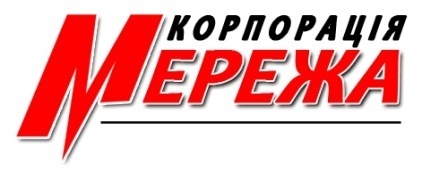 т/ф.: (032) 240-30-34            (099) 090 23 52          (098) 983 24 51	           (093) 024 15 76                        merega@intermerega.netм.Львів, вул.Коперника, 52/2    	  www.intermerega.net